Attachment G-2Resident and Participant NCHS Data Briefs(We are providing screenshots of the first page of the 2014 data briefs.  We plan to update with 2016 NSLTCP data)Accessed at: https://www.cdc.gov/nchs/data/databriefs/db223.pdf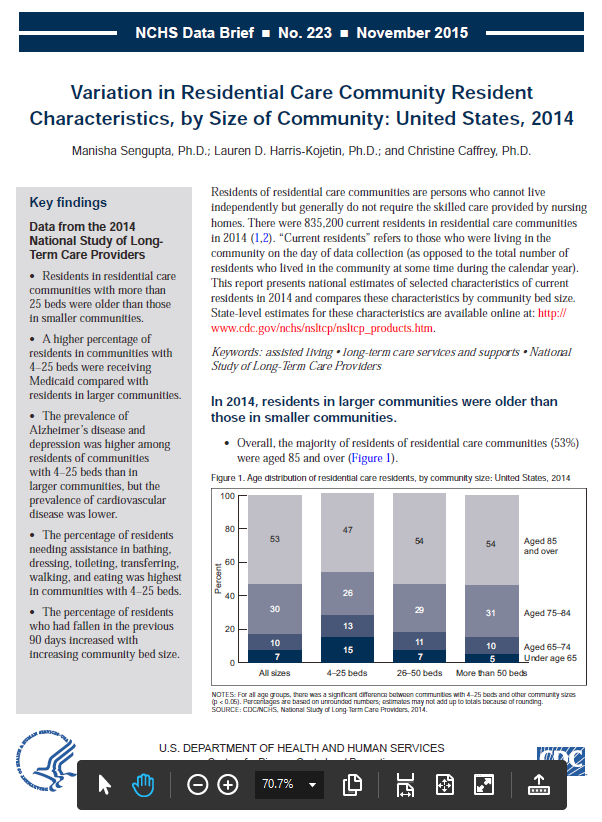 Accessed at https://www.cdc.gov/nchs/data/databriefs/db227.htm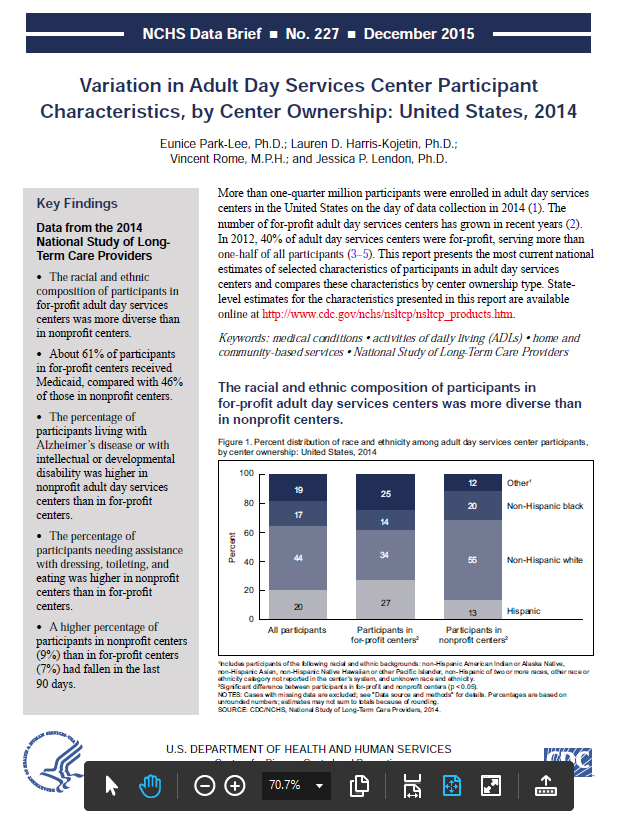 